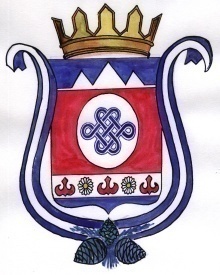 ПОСТАНОВЛЕНИЕ                                                               JОП                                            02 февраля 2022 года № 4                                              с. Камлак О внесении изменений в постановление от 22 декабря 2020 года № 47 «Об утверждении Порядка применения к муниципальным служащим взысканий за несоблюдение ограничений и запретов, требований о предотвращении или об урегулировании конфликта интересов и неисполнение обязанностей, установленных, в целях противодействия коррупции» В соответствии с Федеральным законом от 02.03.2007 г. N 25-ФЗ "О муниципальной службе в Российской Федерации", руководствуясь Уставом МО Камлакское сельское поселение Шебалинского района Республики Алтай от 31.05.2016 г № 27/1, ПОСТАНОВЛЯЮ:1.Внести следующие изменения в постановление Главы МО Камлакское сельское поселение от 22 декабря 2020 года № 47 «Об утверждении Порядка применения к муниципальным служащим взысканий за несоблюдение ограничений и запретов, требований о предотвращении или об урегулировании конфликта интересов и неисполнение обязанностей, установленных, в целях противодействия коррупции»: 1.1. Пункт 5 Порядка изложить в следующей редакции «Порядок применения и снятия дисциплинарных взысканий определяется трудовым законодательством, за исключением случаев, предусмотренных частью 3 ст. 27 Федерального закона от 02.03.2007 г. № 25-ФЗ «О муниципальной службе в Российской Федерации». В соответствии с частью 6 статьи 27.1 Федерального закона № 25-ФЗ, взыскания, предусмотренные статьями 14.1, 15 и 27 этого Федерального закона, применяются не позднее шести месяцев со дня поступления информации о совершении муниципальным служащим коррупционного правонарушения, не считая периодов временной нетрудоспособности муниципального служащего, нахождения его в отпуске, и не позднее трех лет со дня совершения им коррупционного правонарушения. В указанные сроки не включается время производства по уголовному делу.»2.  Обнародовать настоящее Постановление в соответствии с п.7 ст. 48 Устава МО Камлакское сельское поселение3.  Настоящее постановление вступает в силу с даты его официального обнародования.	4.    Контроль за исполнением данного постановления оставляю за собой.   Глава МО Камлакское сельское поселение: ________________ С.В. Соколов 